Osmijeh! Smatra se da je vidljiv s čak 90 metara udaljenosti (mogli bi isprobati  ), a dan bez njega je propao, kaže Charlie Chaplin.Učenici 6. i 7. razreda su sudjelovali u natječaju udruge Klikeraj na temu „Ovo mi je izmamilo osmijeh na lice“. Cilj natječaja bio je potaknuti djecu i mlade na kreativno stvaralaštvo, a zadatak jednostavan: fotografirati ono što te čini sretnim i radosnim. Što je to izmamilo osmijeh na lice našim učenicima i zašto slijedi u nastavku…IVA MERĆEP: Veoma volim fotografirati prirodu koju trebamo čuvati i ne zagađivati jer ćemo tako ljepše i zdravije živjeti. Za mene je priroda šarena umjetnost. 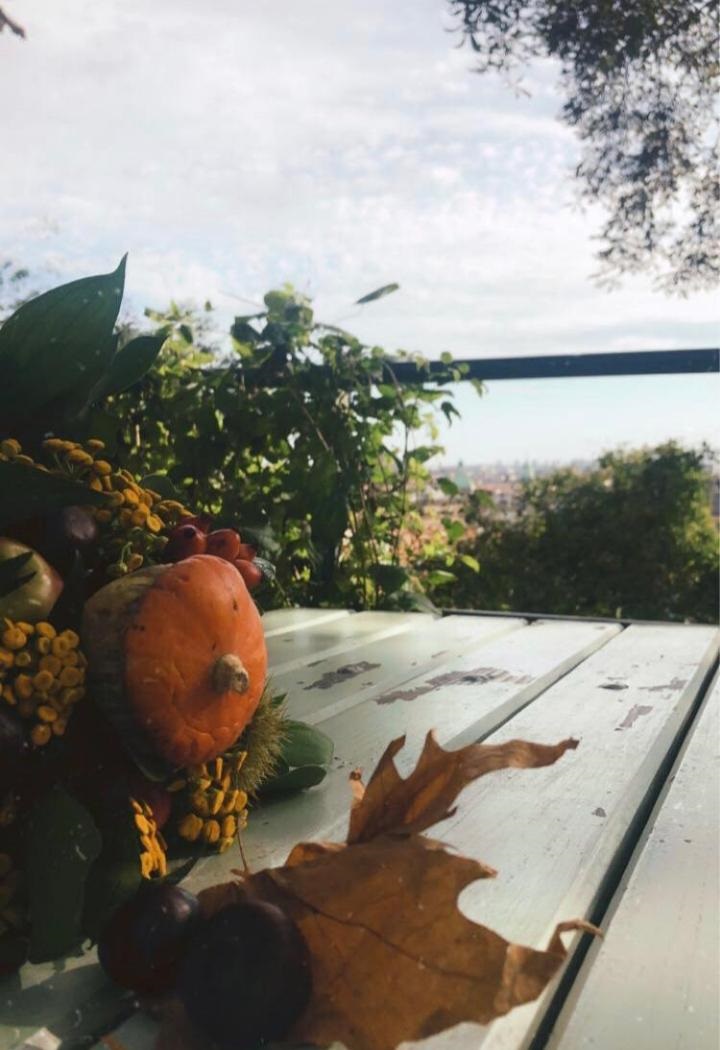 LARA DROPULIĆ: Ovo je leptir u vrtu moje bake. Kad sam ga vidjela osjetila sam radost u srcu, a ova fotografija će me uvijek podsjećati na to.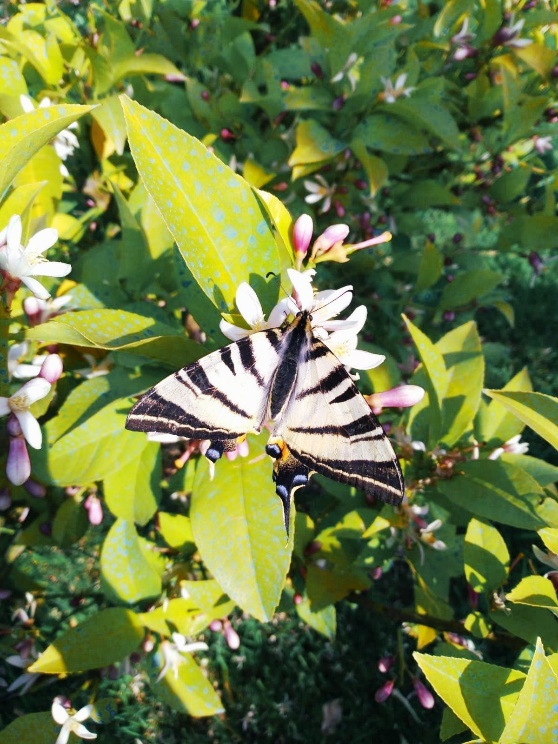 ANDREA KONTRI: Potaknula me ljubav prema mom kućnom ljubimcu koji je spremno prihvatio poziranje!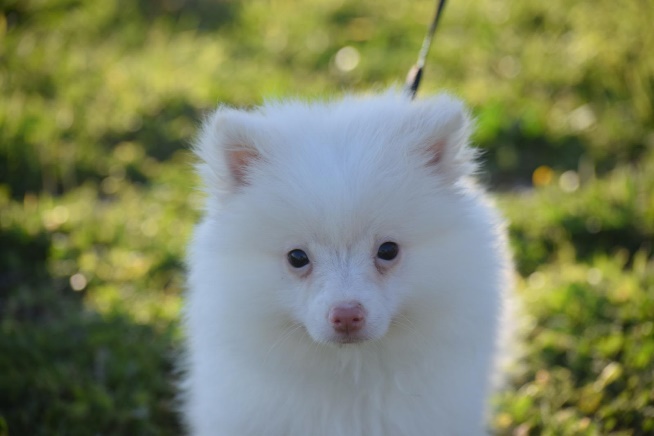 HELENA KALAJŽIĆ: Konji su dobroćudne i plemenite životinje i svaki trenutak proveden s ponijem Hugom ne ostaje samo na fotografiji već i u srcu.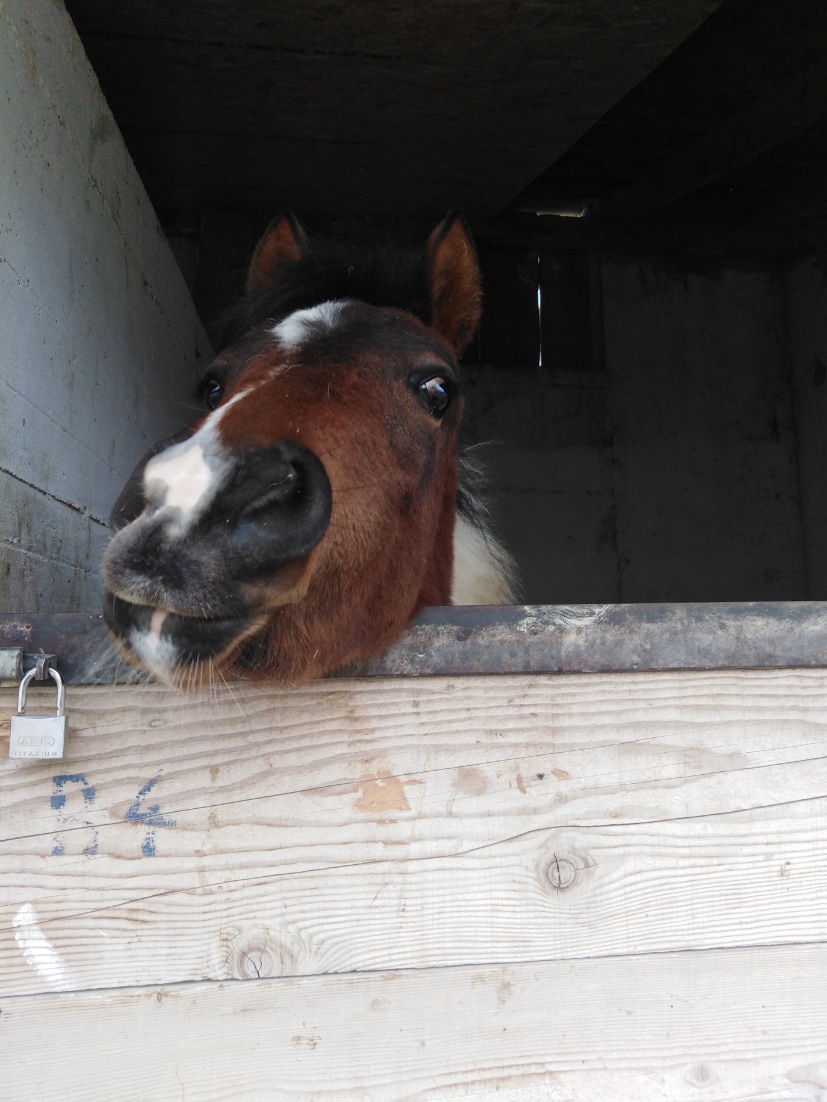 LORI POTH: Poruka koju želim prenijeti ovom fotografijom je da kada sunce zađe, dan završi i sve se naše pogreške brišu, sutra imamo novu priliku biti bolji nego dan prije.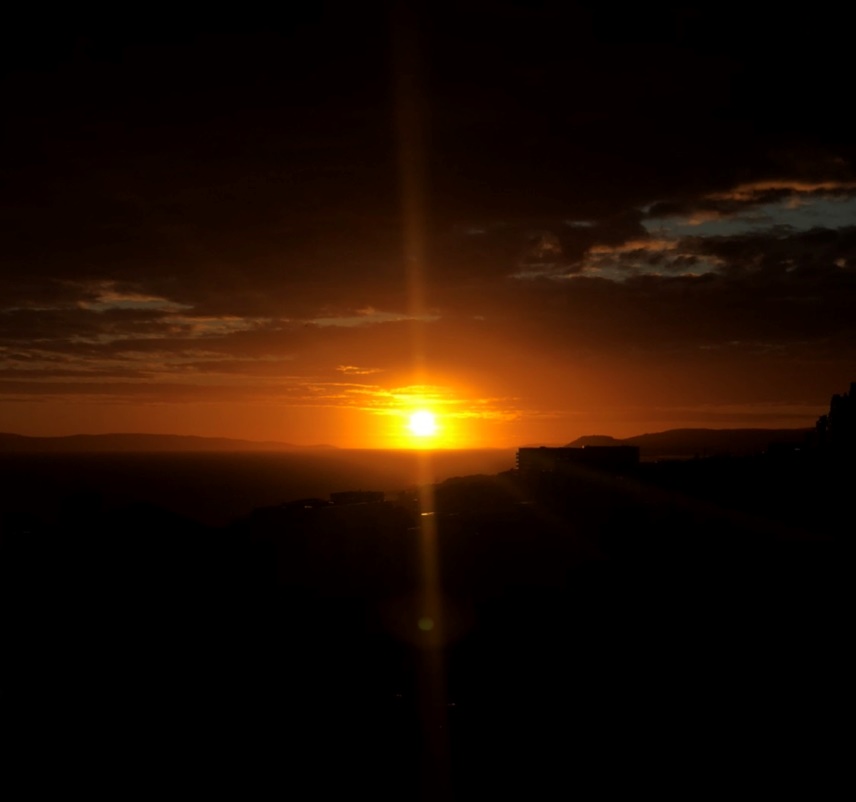 LARA DUMANIĆ: „Jer je to moja sestra malaSve bi joj na svijetu dalaKada se rodila „Principessa“ je nadimak dobila.Ona me svaki dan usrećujeSvojim postojanjemMarija joj je ime I ne znamo jel se ponosi njime…“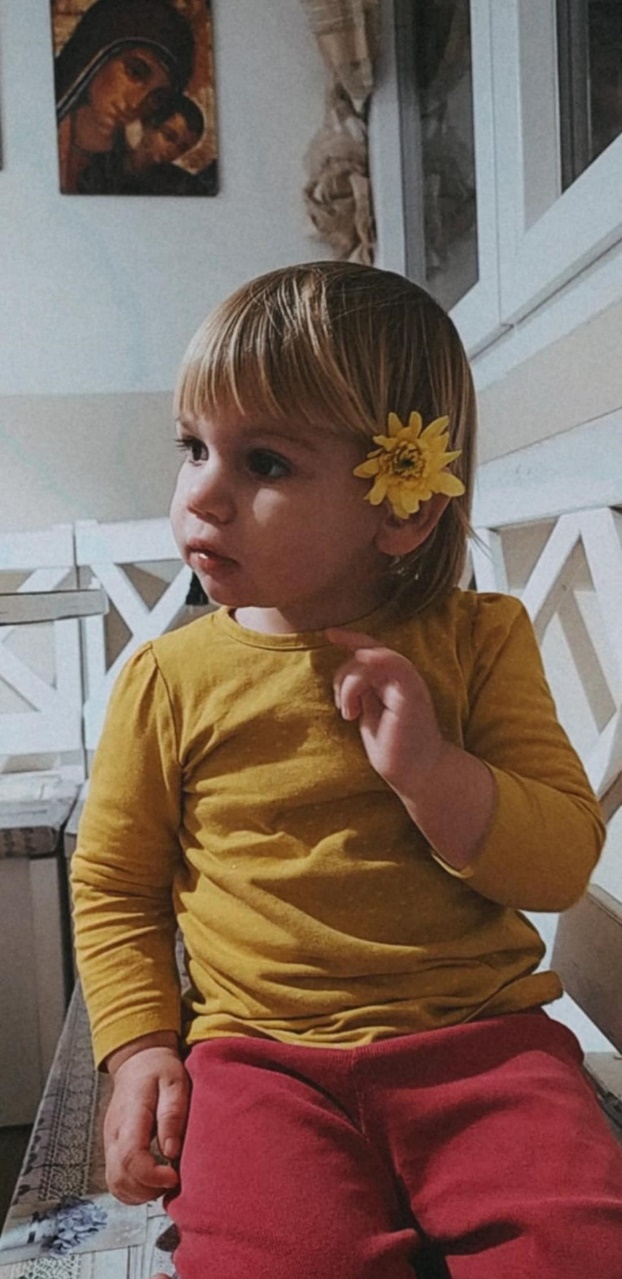 LANA BUZOV: Na fotografiji je Spooky! Ovom fotografijom želim prenijeti poruku da kućni ljubimci uljepšavaju dan i izmame osmijeh na lice!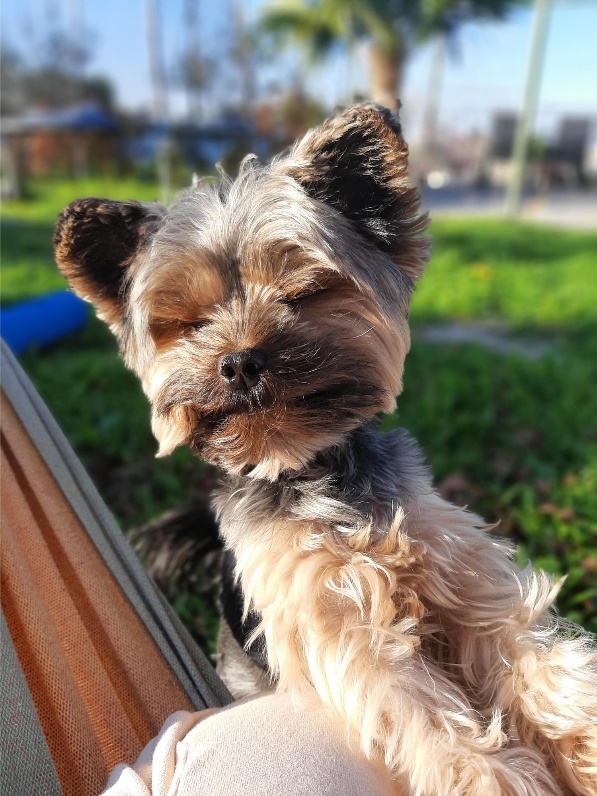 KATIA VIDOŠEVIĆ: Odabrala sam ovu fotografiju zato što Mjesec sa svojim mjenama prikazuje različita značenja i osjećaje.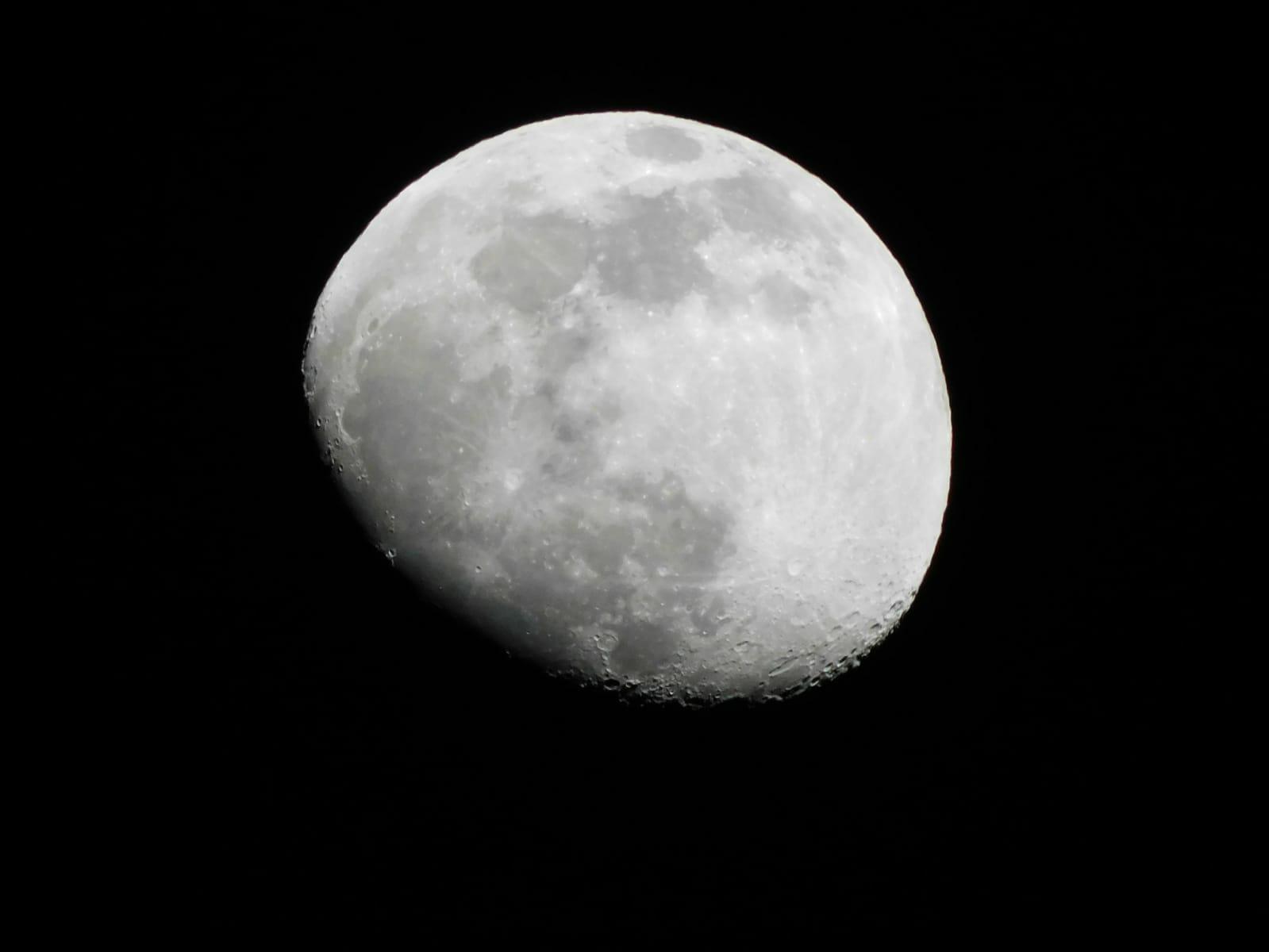 